Assemblée plénière/ CINÉ-DEBATConseil Local de Santé MentaleLundi 06 décembre Cinéma « Le Studio »: 2 rue Edouard Poisson, Aubervilliersde 13h30 à 17h00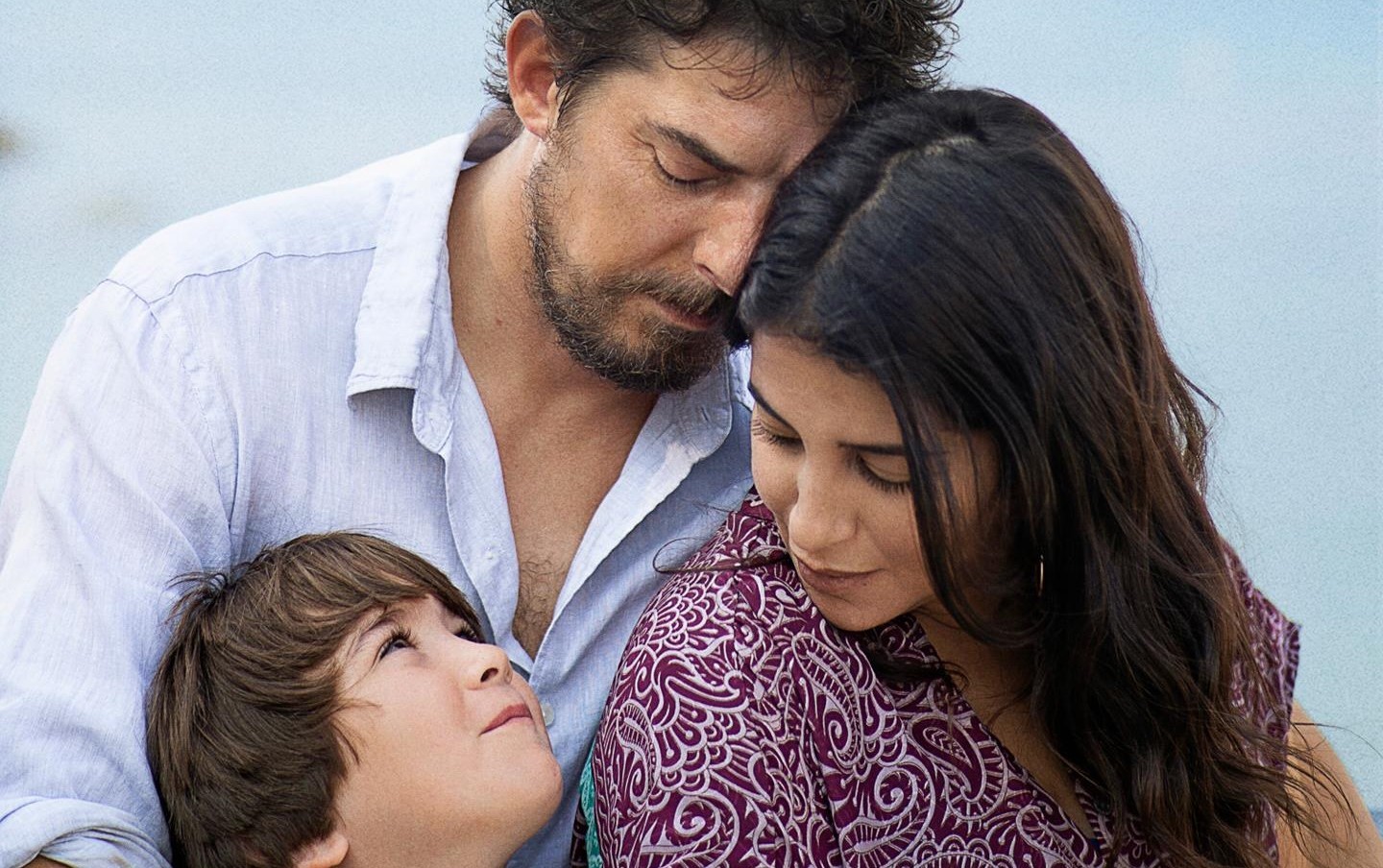 LES INTRANQUILLESUn film de Joachim Lafosse. Avec Leïla Bekhti, Damien Bonnard, Gabriel Merz     Chammah  Drame | France | 1h58 |Après une présentation des actions et projets des acteurs du Conseil Local de Santé Mentale pour la commune, nous vous invitons à une projection suivie d’un échange sur le thème de vivre avec un trouble psychique et notamment le trouble bipolaire évoqué dans ce film. Le Dr Fabrice Pécot de l’EPS Ville Evrard et Mr Paul Lambert, Président de L’Unafam93         seront présents pour répondre à vos questions.Séance gratuite avec Pass sanitaire et réservation obligatoires :Inscrivez-vous auprès du Service prévention et éducation pour la santé    Par mail : christine.leroy@mairie-aubervilliers.fr et rabha.rahmani@mairie-aubervilliers.fr  Informations : 01.48.39.50.34